  นโยบายและกลยุทธ์การบริหารทรัพยากรบุคคล ๓ ปี 	    	(พ.ศ. ๒๕61 – ๒๕๖3)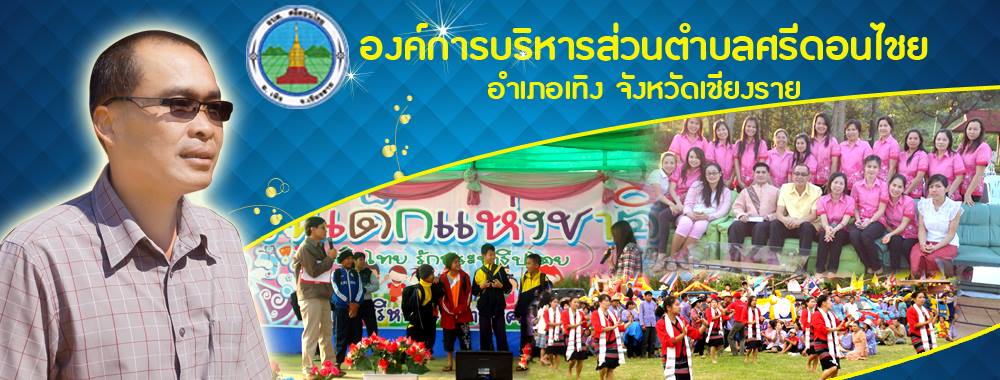 องค์การบริหารส่วนตำบลศรีดอนไชยอำเภอเทิง  จังหวัดเชียงรายwww.sridonchai.go.th						สารบัญ 													หน้าที่ 	บทที่ 1 	หลักการและเหตุผล								1 	วัตถุประสงค์									2	เป้าหมาย									2  	บทที่ 2 –	วิสัยทัศน์ พันธกิจ อบต.–								3 	การวิเคราะห์ปัจจัยภายใน/ภายนอก 						3 	บทที่ 3  	นโยบายด้านการปรับปรุงโครงสร้างระบบงานและการบริหารอัตรากำลัง 		5 	นโยบายด้านการพัฒนาบุคลากร							5 	นโยบายด้านระบบสารสนเทศ 							6 	นโยบายด้านสวัสดิการ								6	บทที่ 4 	การติดตามนโยบายและกลยุทธ์ การบริหารงานบุคคล 3 ปี (พ.ศ.2561-2563) 	7**************************			นโยบายและกลยุทธ์การบริหารทรัพยากรบุคคล 3 ปี 					    (พ.ศ. 2561 – 2563) 				  *****************************						บทที่ 1 					 	บทนำ1. หลักการและเหตุผล 		บุคลากรเป็นทรัพยากรที่มีคุณค่าและจำเป็นอย่างยิ่งในการบริหารงานของทุกองค์กร ถ้าขาด การบริหารทรัพยากรบุคคลให้มีประสิทธิภาพ จะส่งผลให้การทำงานไม่มีประสิทธิผล ล่าช้า และเกิดความ เสียหายต่อองค์กร ดังนั้นองค์กรจำเป็นต้องจัดทำนโยบายและแผนกลยุทธการบริหารทรัพยากรบุคคล เพื่อ พัฒนาบุคลากรให้มีความรู้ ทักษะ ทัศนคติที่ดีคุณธรรมและจริยธรรม อันจะทำให้ปฏิบัติหน้าที่ราชการใน      ตำแหน่งนั้นได้อย่างมีประสิทธิภาพ และให้บุคลากรมีขวัญและกำลังใจในการปฏิบัติงาน จากหลักการและเหตุผลดังกล่าว องค์การบริหารส่วนตำบลศรีดอนไชย จึงได้จัดทำนโยบาย และกลยุทธ์การบริหารทรัพยากรบุคคล 3 ปี (พ.ศ.2561–พ.ศ.2563) ขึ้นเพื่อเป็นการกำหนดให้พนักงาน ส่วนตำบลทุกคนต้องได้รับการพัฒนาทุกตำแหน่ง โดยสอดคล้องกับแผนอัตรากำลังสามปี (พ.ศ.2561- 2563) และแผนพัฒนาพนักงานส่วนตำบล 3 ปี (พ.ศ.2561 – 2563) ต่อไป 2. วัตถุประสงค์		 2.1 เพื่อเป็นการพัฒนาบุคลากร และเพิ่มพูนความรู้ ทักษะ ทัศนคติที่ดี และวิธีการ ปฏิบัติงานตามลักษณะงานที่รับผิดชอบ 		2.2 เพื่อให้บุคลากรสามารถปฏิบัติราชการได้อย่างมีประสิทธิภาพ ในสถานการณ์การ เปลี่ยนแปลงที่เกิดขึ้น		 2.3 เพื่อให้บุคลากรทุกคนได้รับการพัฒนาด้านคุณธรรม และจริยธรรม		2.4 เพื่อเป็นแนวทางในการดำเนินการจัดการพัฒนาและฝึกอบรมบุคลากรในองค์การ บริหารส่วนตำบล 		2.5 เพื่อดำรงรักษาบุคลากรที่มีประสิทธิภาพให้อยู่คู่องค์กรต่อไป3. เป้าหมาย 	ความคาดหวังในการบริหารทรัพยากรบุคคลขององค์การบริหารส่วนตำบลศรีดอนไชย 		ในระยะสั้น 		ผู้บริหาร 		3.1.1 พนักงานในองค์กรสามารถนำนโยบายของผู้บริหารไปปฏิบัติให้สำเร็จลุล่วง 		3.1.2 การบริหารงานขององค์กรเป็นไปอย่างโปร่งใส พนักงานมีคุณธรรม และจริยธรรม 		3.1.3 พนักงานมีความรู้ และมีทักษะในการปฏิบัติงานเพื่อให้การปฏิบัติงานขององค์กรมี ประสิทธิภาพและประสิทธิผล						 -2-พนักงานส่วนตำบล	3.1.4 องค์กรให้การสนับสนุนพนักงานส่วนตำบลตำแหน่งสายงานผู้บริหารทุกคน ให้ได้รับการพัฒนาในแต่ละปี อย่างน้อย 1 หลักสูตร/โครงการ	 3.1.5 องค์กรให้การสนับสนุนพนักงานส่วนตำบลตำแหน่งสายงานผู้ปฏิบัติทุกคน ให้ได้รับการพัฒนาในแต่ละปีอย่างละ 1 หลักสูตร/โครงการ 	3.1.6 องค์กรให้การสนับสนุนพนักงานจ้าง ให้ได้รับการพัฒนาในแต่ละปี อย่างน้อย 1 หลักสูตร/โครงการ	 3.1.7 ข้าราชการมีความรู้และความเข้าใจในการปฏิบัติหน้าที่ 	3.1.8 ข้าราชการนำหลักธรรมมาภิบาลมาปฏิบัติใช้ในการบริหารงานบุคคลอย่างโปร่งใส ประชาชน	 3.1.7 สามารถให้บริการประชาชนอย่างรวดเร็วและมีประสิทธิภาพ 3.1.8 ประชาชนพึงพอใจในการให้บริการของพนักงาน 	3.1.9 นำ ความคิดเห็นของประชาชนมาปรับปรุงแก้ไขการให้บริการกับประชาชน ความคาดหวังในการบริหารทรัพยากรบุคคลขององค์การบริหารส่วนตำบลศรีดอนไชย                	ในระยะยาว 	ผู้บริหาร 		3.2.1 มีศักยภาพในการบริหารจัดการเพื่อตอบสนองความต้องการของประชาชนในพื้นที่ 	3.2.2 สามารถปฏิบัติงานสู่ความเป็นเลิศในด้านการบริหารจัดการ พนักงานส่วนตำบล 	3.2.3 องค์การบริหารส่วนตำบลศรีดอนไชย เป็นองค์กรที่น่าอยู่ 		3.2.4 มีความเจริญก้าวหน้าในสายอาชีพ และหน้าที่ราชการ ประชาชน	 		3.2.5 องค์กรมีการบริหารจัดการที่ดี มีความโปร่งใสในการบริหารงาน 	3.2.6 องค์กรสามารถเป็นที่พึ่งของประชาชนในพื้นที่ได้อย่างดียิ่ง 	3.2.7 องค์กรสามารถทำงานตอบสนองความต้องการของประชาชนได้-3-บทที่ 2การวิเคราะห์ศักยภาพขององค์การบริหารส่วนตำบลศรีดอนไชย		*******************************			นโยบายและกลยุทธ์ด้านการบริหารและพัฒนาทรัพยากรบุคคล เหมาะสมกับสภาวะเศรษฐกิจ สังคม และความก้าวหน้าทางเทคโนโลยีด้วยความร่วมมือและการมีส่วนร่วมจากทุกภาคส่วนเพื่อให้การดำเนินงานขององค์การบริหารส่วนตำบลศรีดอนไชยเป็นไปอย่างมีประสิทธิภาพ สามารถบรรลุพันธกิจตามที่กำหนดไว้	๑.๑ วิสัยทัศน์(Vision)		“ศรีดอนไชยชุมชนน่าอยู่ เพียบพร้อมด้วยบริการสาธารณะ สวัสดิการสังคม ประชาชนมีคุณภาพชีวิตที่ดีบริหารจัดการด้วยหลักธรรมาภิบาล ”		“องค์การบริหารส่วนตำบลศรีดอนไชย เป็นองค์กรหลักในการจัดบริการสาธารณะการดูแลคุณภาพชีวิต การบริการสาธารณะ การจัดการส่งเสริมการศึกษา อาชีพ รวมทั้งการคุ้มครองดูแลอนุรักษ์ทรัพยากรธรรมชาติ  การอนุรักษ์ศิลปะ วัฒนธรรม ประเพณี  เพื่อให้ราษฎรมีชีวิตความเป็นอยู่ที่ดีขึ้น”	๑.๒ พันธกิจ(Mission)	1) ปรับปรุงและพัฒนาโครงสร้างพื้นฐาน  สาธารณูปโภค  สาธารณูปการให้ได้มาตรฐาน	2) สนับสนุนและเสริมสร้างความเข้มแข็งในภาคการเกษตรและเพิ่มมูลค่าผลผลิตทางการเกษตร3) ส่งเสริมอนุรักษ์ทรัพยากรธรรมชาติและสิ่งแวดล้อมให้เป็นชุมชนน่าอยู่4) การรักษาความสงบเรียบร้อยและการป้องกันบรรเทาสาธารณภัย5) ส่งเสริมคุณภาพชีวิต และการแก้ไขปัญหาสังคม6)  ส่งเสริมการดำเนินงานตามแนวของเศรษฐกิจพอเพียง7)  ส่งเสริมการศึกษา การท่องเที่ยว ศาสนา ศิลปะ วัฒนธรรม และภูมิปัญญาท้องถิ่น	8)  การพัฒนาองค์กรและการบริหารจัดการบ้านเมืองที่ดีการวิเคราะห์ปัจจัยภายใน/ภายนอก 1.ปัจจัยภายใน				-4-2. ปัจจัยภายนอก-5-บทที่ 3นโยบายและกลยุทธ์การบริหารงานบุคคล************************************นโยบายและกลยุทธ์การบริหารทรัพยากรมนุษย์องค์การบริหารส่วนตำบลศรีดอนไชย 	บุคลากรถือว่าทรัพยากรมนุษย์เป็นปัจจัยที่สำคัญและมีคุณค่ายิ่งในการขับเคลื่อนการดำเนินธุรกิจของ องค์กร จึงได้กำหนดนโยบายการบริหารทรัพยากรมนุษย์ขึ้น สาหรับใช้เป็นกรอบและแนวทางในการจัดทำแผนการบริหารทรัพยากรมนุษย์ เพื่อเพิ่มความคุ้มค่าของการใช้ทรัพยากรมนุษย์ ให้การบริหารทรัพยากร มนุษย์เกิดความเป็นธรรม โปร่งใส ตรวจสอบได้ และให้ผู้ปฏิบัติงานมีความสุข มีขวัญ และกำลังใจที่ดี เกิดพึงพอใจในการปฏิบัติงาน และมีศักยภาพเพิ่มในการปฏิบัติงานเพิ่มขึ้น จึงมีนโยบาย และกลยุทธ์ด้านต่างๆ ดังนี้ 1. นโยบายด้านการปรับปรุงโครงสร้างระบบงานและการบริหารอัตรากำลัง เป้าประสงค์วางแผน สนับสนุนและส่งเสริมให้มีโครงสร้าง ระบบงาน การจัดกรอบอัตรากำลังและ การบริหารอัตรากำลังให้เหมาะสมกับภารกิจขององค์กรและเพียงพอ มีความคล่องตัวต่อการขับเคลื่อนการ ดำเนินงานของทุกหน่วยงานในองค์กร รวมทั้งมีระบบการประเมินผลที่มีประสิทธิผล เชื่อมโยงกับผลตอบแทน และมีการกำหนดสมรรถนะและลักษณะที่พึงประสงค์ของพนักงานที่องค์กรคาดหวัง กลยุทธ์ 	1. ทบทวนและปรับปรุงโครงสร้างองค์กร ระบบงาน และกรอบอัตรากำลัง ให้สอดคล้องกับวิสัยทัศน์ พันธะกิจ และแผนการปรับบทบาทและภารกิจขององค์การบริหารส่วนตำบลศรีดอนไชย ปี 2561 - 2563 			2. จัดทำสมรรถนะ และนำสมรรถนะมาใช้เป็นเครื่องมือในการบริหารทรัพยากรมนุษย์ ทั้งด้านการ สรรหา การเลื่อนขั้นและปรับตำแหน่ง การประเมินผลการปฏิบัติงาน การวางแผนการพัฒนาบุคลากร และ การบริหารผลตอบแทน 	3. มีเส้นทางความก้าวหน้าของสายอาชีพ  	4. จัดทำระบบประเมินผลการปฏิบัติงานตามผลสัมฤทธิ์ของงานและสมรรถนะหลัก 	5. จัดทำแผนการสืบทอดตำแหน่งงาน และการบริหารจัดการคนดีและคนเก่งขององค์กร 2. ด้านการพัฒนาบุคลากร เป้าประสงค์ 	ส่งเสริมให้มีการพัฒนาอย่างเป็นระบบ ทั่วถึง และต่อเนื่อง โดยการเพิ่มพูนความรู้ ความสามารถ ศักยภาพ และทักษะการทำงาน ที่เหมาะสม สอดคล้องกับสถานการณ์ วิสัยทัศน์ และ ยุทธศาสตร์ขององค์การ เพื่อให้การขับเคลื่อนการดำเนินงานตามพันธะกิจขององค์กร เป็นไปอย่างมีประสิทธิ ภาพและประสบผลสำเร็จตามเป้าหมาย รวมทั้งส่งเสริมคุณธรรมและจริยธรรมให้กับบุคลากรในองค์กร					-6-กลยุทธ์ 	1. จัดทำแผนพัฒนาบุคลากรให้สอดคล้องกับบทบาทและภารกิจของ องค์การบริหารส่วนตำบล	 2. จัดทำแผนพัฒนาบุคลากรตามตำแหน่งงานและสายอาชีพตามสมรรถนะ แผนการสืบทอด ตำแหน่งและการบริหารจัดการคนดีและคนเก่งขององค์กร 	3. พัฒนาศักยภาพผู้บริหาร และเพิ่มขีดความสามารถในการปฏิบัติงานให้กับผู้ปฏิบัติงานทุกระดับ ตามสายอาชีพและตำแหน่งงานอย่างต่อเนื่อง 	4. ส่งเสริมให้บุคลากรยึดมั่นในวัฒนธรรมองค์กร ปฏิบัติตามจรรยาบรรณขององค์การบริหารส่วนตำบลศรีดอนไชย 		5. พัฒนางานด้านการจัดการความรู้องค์ความรู้ เพื่อสร้างวัฒนธรรมการเรียนรู้การถ่ายทอดความรู้ การแลก เปลี่ยนความรู้และประสบการณ์ในการทำงานอย่างต่อเนื่อง 3. ด้านการพัฒนาระบบสารสนเทศ เป้าประสงค์	ส่งเสริมและสนับสนุนให้มีการนาระบบเทคโนโลยีสารสนเทศมาใช้ในการบริหารจัดการ ทรัพยากรมนุษย์เพื่อให้ได้ข้อมูลที่ถูกต้อง ครบถ้วน รวดเร็ว ทันสมัยและเป็นปัจจุบัน ช่วยลดขั้นตอนของงาน ปริมาณเอกสาร สามารถนาไปวิเคราะห์เพื่อการวางแผนตัดสินใจในการปฏิบัติงาน และใช้บริหารงานด้าน บุคลากรได้อย่างมีประสิทธิภาพ กลยุทธ์ 	1. พัฒนาระบบฐานข้อมูลบุคลากร	2. ปรับปรุงและพัฒนาระบบสารสนเทศด้านการบริหารจัดการบุคลากร	3. เสริมสร้างความรู้เกี่ยวกับระบบสารสนเทศด้านการบริหารจัดการบุคลากรให้ผู้ปฏิบัติงานเพื่อรองรับการใช้งานระบบ และเพิ่มขีดความสามารถของบุคลากรเพื่อรองรับการพัฒนาระบบในอนาคต	4. ด้านสวัสดิการ เป้าประสงค์	 เสริมสร้างความมั่นคง ขวัญกำลังใจ คุณภาพชีวิตที่ดี ความผาสุกและพึงพอใจให้ ผู้ปฏิบัติงาน เพื่อรักษาคนดีคนเก่งไว้กับองค์กร โดยการส่งเสริมความก้าวหน้าของผู้ปฏิบัติงานที่มีผลงานและ สมรรถนะในทุกโอกาส สร้างช่องทางการสื่อสาร ให้สิ่งจูงใจ ผลประโยชน์ตอบแทนพิเศษ จัดสวัสดิการ ความ ปลอดภัย อาชีวอนามัย และสิ่งแวดล้อมในการทำงาน ตามความจำเป็นและเหมาะสมเป็นไปตามที่กฎหมายกำหนด และสนับสนุนการดำเนินกิจกรรมเพื่อสร้างความสัมพันธ์อันดีระหว่างผู้บริหารและพนักงานทุกระดับ กลยุทธ์ 	1. ปรับปรุงระบบแรงจูงใจในการปฏิบัติงาน 	2. ปรับปรุงสภาพความปลอดภัย อาชีวอนามัย และสภาพแวดล้อมในการทำงาน 	3. ยกย่องพนักงานที่เป็นคนเก่ง คนดีและทำคุณประโยชน์ให้องค์กร	4. ปรับปรุงระบบสวัสดิการ ผลตอบแทนพิเศษ 	5. ปรับปรุงช่องทางการสื่อสารด้านการบริหารทรัพยากรมนุษย์-7-บทที่ 4การติดตามนโยบายและกลยุทธ์การบริหารงานบุคคล 3 ปี(พ.ศ.2561-2563)******************************	องค์การบริหารส่วนตำบลศรีดอนไชย ได้กำวิธีการติดตามและประเมินผลนโยบายและ      กลยุทธ์การบริหารงานบุคคล ประกอบด้วย 	๑. ปลัดองค์การบริหารส่วนตำบลศรีดอนไชย 	เป็นประธาน 	๒. หัวหน้าส่วนราชการทุกคน 			เป็นกรรมการ 	๓. เจ้าหน้าที่ผู้รับผิดชอบงานบริหารงานบุคคล 	เป็นกรรมการเละเลขานุการ	โดยให้มีหน้าที่ติดตามและประเมินผลการพัฒนาพนักงานส่วนตำบล และบุคลากรของ องค์การบริหารส่วนตำบลศรีดอนไชย เป็นประจำทุกปี และสรุปรายงานผลและข้อเสนอแนะในการติดตาม ประเมินผลให้นายกองค์การบริหารส่วนตำบลศรีดอนไชยรับทราบเพื่อพิจารณา 			*******************************************ด้านจุดแข็งในการพัฒนาจุดอ่อนในการพัฒนา1.ด้านการบริหาร1.1 การประสานงาน : มีความร่วมมือร่วมใจในการ ปฏิบัติงานเนื่องจากมีความสามัคคีกันภายในองค์กรและ ทราบวัตถุประสงค์ในการปฏิบัติงานอย่างชัดเจน 1.2 การมอบอำนาจ : ตามศักยภาพภายใต้ อำนาจ หน้าที่ในขอบเขตของกฎหมาย 1.3 การกำกับดูแล:เป็นไปอย่างสม่ำเสมอเพื่อความเรียบร้อย1.1 การแบ่งส่วนราชการ : ยังไม่ ครอบคลุมภารกิจทั้งหมด 1.2 การวางแผน : ประชาชนมีส่วน ร่วมในการกำหนดแนวทางการพัฒนาในระดับต่ำ2. ด้านระเบียบ กฎหมาย ข้อบัญญัติปลัดองค์การบริหารส่วนตำบล มีความรู้ความสามารถ ด้านงานกฎหมายพร้อมให้    คำปรึกษา2.1 การออกข้อบัญญัติ: ประชาชนเข้า มามีส่วนร่วมน้อย 2.2 การบังคับใช้: ประชาชนยังรับทราบน้อยมากด้านจุดแข็งในการพัฒนาจุดอ่อนในการพัฒนา3.ด้านบุคลากร3.1 วินัย : มีวินัยและปฏิบัติตามระเบียบข้อกฎหมาย 3.2 พฤติกรรม:ประพฤติตัวเป็นตัวอย่างที่ดีมีความ น่าเชื่อถือ 3.3 ความเจริญก้าวหน้า:เปิดโอกาสและสนับสนุนให้ พนักงานส่วนตำบล ลูกจ้าง พนักงานจ้าง เข้า สอบแข่งขันในระดับที่สูงขึ้น3.1 คุณภาพของงาน : ปานกลาง ควร ให้ความรู้เพิ่มเติม 3.2 ทัศนคติ: ปานกลาง ควรให้ความรู้ เพิ่มเติม 3.2 อัตรากำลัง: ยังไม่เหมาะสมกับปริมาณของงาน4.ด้านงบประมาณ4.1 เงินอุดหนุน : ได้รับเงินอุดหนุนสมควร กับศักยภาพของพื้นที่4.1 การชำระภาษี: ประชาชนในพื้นที่ยัง ขาดความตื่นตัวในการร่วมรับผิดชอบเรื่องภาษีต่างๆ5.ด้านระบบฐานข้อมูล5.1 การจัดเก็บข้อมูล : มีการจัดเก็บข้อมูล จปฐ. 5.2 การปรับปรุงข้อมูล : มีการสำรวจข้อมูล ปัจจุบันเสมอ 5.3 การมีส่วนร่วม : ชุมชนให้ความรวมมือใน การสำรวจข้อมูล5.1 คุณภาพของข้อมูล: ข้อมูลที่ได้รับเป็น ข้อมูลที่ยังปิดบังซ่อนเร้นไม่ให้ความร่วมมืออย่างเต็มที่6.ด้านทรัพยากร เครื่องมือ และอุปกรณ์ในการทำงาน6.1 จำนวน:เหมาะสมกับปริมาณงาน6.1 เทคโนโลยีทันสมัย : มีการนำมาใช้แต่ บุคลากรยังขาดความรู้ในการใช้ให้เกิด ประโยชน์สูงสุดด้านจุดแข็งในการพัฒนาจุดอ่อนในการพัฒนา1.ด้านการเมือง1.1 ระดับความขัดแย้ง : เป็นโอกาสที่แต่ละ ฝ่ายต่างตรวจสอบการทำงานของกันและกัน ส่งผลดีต่อประชาชนและท้องถิ่น1.1 กลุ่มผลประโยชน์:นักการเมืองเป็นนัก ธุรกิจที่มุ่งหากำไรจากการเข้ามาดำรงตำแหน่งทางการเมือง2.ด้านเศรษฐกิจ2.1 เศรษฐกิจรวม : ประชาชนเริ่มตื่นตัวใน การใช้จ่ายอย่างประหยัดและพอเพียง2.1 สารธารณภัย : เกิดน้ำท่วมในฤดูฝน ทำให้เกษตรกรได้รับผลกระทบในการทางการเกษตร3.ด้านสังคม3.1 วัฒนธรรม : มีการฟื้นฟู สนับสนุน วัฒนธรรม ประเพณี ในท้องถิ่นมากขึ้น 3.2 การสื่อสาร:มีความสะดวกรวดเร็ว3.1 สังคม : จะเริ่มเป็นสังคมเมืองที่มีความ เอื้ออาทรลดน้อยลง และเห็นแก่ตัวมากขึ้นทำ ให้ขาดการรวมพลัง4.ด้านนโยบายรัฐบาล4.1 การกำหนดนโยบาย : มีการริเริ่ม นโยบายใหม่ ๆ สามารถตอบสนองความ ต้องการของประชาชนได้4.1 การปฏิบัติตามนโยบาย : เป็นนโยบาย ใหม่ซึ่งบุคลลากรยังขาดแนวทางในการดำเนินงาน 5.ด้านเทคโนโลยี5.1 การคิดค้น:เทคโนโลยีราคาถูกลงเนื่องจากสามารถคิดค้นและผลิตได้เองใน ประเทศ5.1 บุคลากรยังใช้เทคโนโลยีไม่คุ้มค่าให้เกิด ประโยชน์สูงสุด